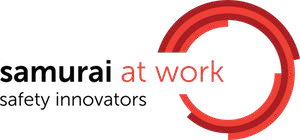 INSCHRIJVINGSFORMULIER 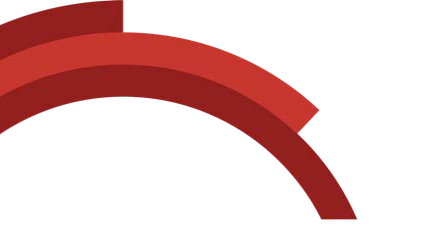 10-DAAGSE OPLEIDINGEXPERT IN VEILIGHEIDSCULTUURSAMURAI AT WORKBinnenvaartstraat 43 - B2000Antwerpenacademy@samuraiatwork.com Tel : +32 3 205 16 90 
Gsm: +32 468 19 81 29 BEDRIJFgraag volledig ingevuld terugbezorgen per mail via : academy@samuraiatwork.comBedrijfsnaam  :     Adres  :        Postcode :       	Plaats :      Ondernemingsnummer / BTW :      Bestelreferentie:      DE DEELNEMERSPrijs:  € 8.945 exclusief BTW (inclusief 2 overnachtingen, catering en literatuur)Facturatie: bij inschrijving Betalingstermijn: 30 dagen factuurdatumINSCHRIJVINGSVOORWAARDEN:De inschrijving wordt als definitief beschouwd na ontvangst van het inschrijvingsformulier dat is gedateerd en ondertekend door de inschrijver(s) of zijn gemachtigde, hetzij per e-mail op academy@samuraiatwork.com, hetzij op het adres van Samurai at Work. ANNULERINGSVOORWAARDE, AFWEZIGHEDEN, UITSTEL OF VROEGTIJDIGE BEËINDIGING:Elke annulering moet het voorwerp uitmaken van een schriftelijk verzoek, hetzij per post of per e-mail.Wanneer het annuleringsverzoek wordt ontvangen tussen 20 en 7 kalenderdagen vóór de startdatum van de opleiding, behoudt Samurai at Work het recht om 30% van het bedrag van de opleiding te behouden.Bij elk verzoek tot annulering minder dan 7 dagen vóór de datum van het begin van de opleiding of niet-presentatie van de deelnemer behoudt Samurai at Work het recht om 50% van totale bedrag van de training te factureren.Indien het minimum aantal deelnemers (4) voor de training niet wordt bereikt, kan deze steeds door Samurai at Work geannuleerd of uitgesteld worden. In geval van annulering worden de betaalde bedragen aan het bedrijf terugbetaald.In geval van uitstel stelt Samurai at Work nieuwe data voor. Als het bedrijf ze accepteert, worden de reeds betaalde bedragen in rekening gebracht tegen de prijs van de nieuwe trainingssessie. Als dit wordt geweigerd, worden deze bedragen terugbetaald.Als het aantal deelnemers het maximum (8) overschrijdt, zal Samurai at Work extra datums voorstellen.In elk geval kan annulering of uitstel van de training om welke reden dan ook geen aanleiding geven tot schadevergoeding.  Ik verklaar kennis te hebben genomen van de inschrijvings- en annuleringsvoorwaarden, deze te begrijpen en ermee akkoord te gaan.Naam, Voornaam						Datum : Samurai at Work NVTel : +32 3 205 16 90 – Mail : academy@samuraiatwork.comBinnenvaartstraat 43 - B2000 AntwerpenN° TVA: BE 0421.435.997www.samuraiatwork.comNaam & VoornaamFunctieMailadresDatum Opleiding